Добрый день!Тема нашего урока: «Понятие безработицы».Цели урока: дать определение безработице и проанализировать различия в причинах возникновения каждого вида безработицы. План урока:Безработица  Виды безработицыПлан действий:Прочитать теорию.Выполнить заданияФото готовой работы, выполненной в тетради отправить на электронную почту div_irishka@mail.ru ТеорияС трудовой деятельностью связана проблема безработицы. Этот термин означает наличие в стране людей, готовых трудиться при сложившемся уровне оплаты труда и активно, но безуспешно ищущих себе работу.Безработица — наличие в стране людей, которые способны и желают трудиться по найму при сложившемся уровне оплаты труда, но не могут найти работу по своей специальности или трудоустроиться вообще.Безработицу относят к общеэкономическим проблемам потому, что она:порождается процессами, происходящими в масштабах всей экономики страны;сама оказывает влияние, ощущаемое в масштабах всего хозяйства страны.Практически невозможно найти в мире страну, где нет той или иной разновидности безработицы. И Россия не исключение. Угроза безработицы всегда стоит за плечами любого наемного работника, и надо представлять, откуда она возникает, сколь длительной может быть и как с ней бороться.Для анализа проблем безработицы необходимо прежде всего четко определить, кого следует считать безработным. Признаки безработных людей:трудоспособный возраст, т. е. человек должен быть старше минимального возраста, с которого законодательство разрешает работать по найму (до 15 лет), но младше возраста, по достижении которого назначается пенсия по старости. отсутствие у человека постоянного источника заработка в течение некоторого времени (например, месяца);доказанное стремление человека найти работу (например, обращение его в службу занятости и посещение тех работодателей, к которым его направляют на собеседование сотрудники этой службы).Только тот, кто отвечает этим признакам, считается действительно безработным и учитывается при определении общего уровня безработицы в стране, т. е. доли безработных в общей численности ее рабочей силы. Этот показатель определяется следующим образом:Экономически активное население (рабочая сила) - общая численность граждан страны в трудоспособном возрасте, которые имеют или могут иметь работу.Безработица — одна из наиболее болезненных проблем даже для самых развитых стран. Острота проблемы безработицы порождается рядом причин.Во-первых, человек — экономический ресурс особого типа. Если он сейчас не востребуется экономикой, его нельзя зарезервировать и «положить в холодильник» до лучших времен. Во-вторых, даже если человек не работает, он не может перестать потреблять и ему все равно нужно кормить свою семью. Поэтому общество вынуждено искать средства для спасения безработных от голодной смерти или превращения в бандитов. В-третьих, рост безработицы сокращает спрос на товары на внутреннем рынке. Люди, не получающие зарплату, вынуждены довольствоваться лишь самым минимумом средств существования. В результате затрудняется сбыт товаров на внутреннем рынке страны («рынок сжимается»).В-четвертых, безработица обостряет политическую ситуацию в стране. Причиной тому растущее озлобление людей, лишившихся возможности достойно содержать свои семьи и проводящих день за днем в изматывающих поисках работы.В-пятых, рост безработицы может вести к росту числа преступлений, которые люди совершают, чтобы добыть нужные блага.Безработица — явление мирового масштаба: по данным на 2020 год безработными являются 88 млн человек.Существуют различные виды безработицы, каждый из которых порождается своими причинами. Сегодня экономисты предпочитают не говорить о безработице вообще, а выделять ее специфические виды:фрикционная;структурная;циклическая;сезонная.Фрикционная безработица существует даже в странах, переживающих бурный экономический расцвет. Ее причина состоит в том, что работнику, уволенному со своего предприятия или покинувшему его по своей воле, требуется некоторое время для того, чтобы найти новое рабочее место. Кроме того, на рынке труда всегда существуют безработные, которые ищут работу в первый раз (молодежь, женщины, вырастившие детей, и др.). Такие «новички» также учитываются при определении уровня фрикционной безработицы.Экономическая наука считает фрикционную безработицу явлением нормальным и не вызывающим тревоги (тем более что обычно она носит кратковременный характер). Структурная безработица возникает в результате технического прогресса, сокращающего спрос на работников одних профессий и увеличивающего спрос на работников других профессий. Иными словами, структурная безработица порождается невозможностью трудоустройства из-за различий в структуре спроса и предложения рабочей силы на рынках труда различных профессий.Избежать структурной безработицы невозможно. Это связано с тем, что технический прогресс все время рождает новые товары, технологии и даже целые отрасли (к ним, например, относится производство персональных компьютеров, лазерных дисков и волоконной оптики).  Структурная безработица при всей своей болезненности также может не волновать страну, но лишь в том случае, если общее число свободных мест не уступает числу людей, ищущих работу, хотя и имеющих другие специальности. Если рабочих мест вообще меньше, чем безработных, тогда дело плохо. Это означает, что в стране возникла третья, самая неприятная форма безработицы — циклическая.Циклическая безработица присуща странам, переживающим общий экономический спад. В этом случае кризисные явления возникают не на отдельных, а практически на всех товарных рынках. Трудности переживает большинство фирм страны, а потому массовые увольнения начинаются почти одновременно и повсеместно. В итоге общее число свободных рабочих мест в стране оказывается меньше числа безработных.Иногда к категории безработных относят (хотя и не вполне правомерно) сезонных работников. Они остаются без работы из-за того, что некоторые виды деятельности могут осуществляться только в определенные периоды года. Наиболее характерным примером являются сельскохозяйственные рабочие, занятые в период уборки урожая, а в остальное время перебивающиеся случайными заработками.Сезонная безработица знакома людям многих профессий, например всем, кто обслуживает отдыхающих на курортах. Такая незанятость, конечно, порождает определенные проблемы, но в ней нет ничего трагического: придет новый сезон, и с ним вернется работа. Более того, сезонно незанятые люди не вполне подходят под само определение безработного, так как часто не занимаются активным поиском постоянного места работы: одним нравится такой образ жизни, у других нет нужной квалификации или желания ее получить и т. д.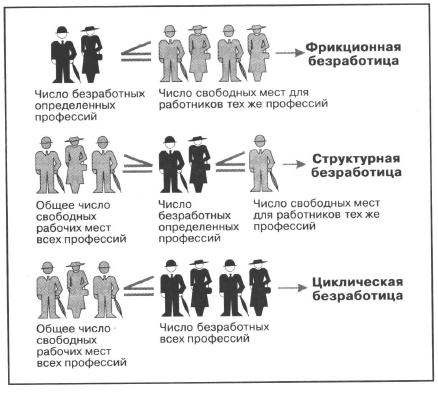 Для экономики России сейчас характерна структурная безработица, дополняемая безработицей циклической, сезонной и фрикционной..В нашей стране существует весьма специфичное явление — так называемая неполная занятость.Неполная занятость — ситуация, при которой работник формально числится занятым, но заработной платы не получает, так как находится в вынужденном отпуске, или получает лишь часть своей нормальной оплаты, так как трудится неполный рабочий день.Наиболее распространенными в России проявлениями неполной занятости являются:предоставление работникам неоплачиваемых отпусков;введение сокращенного рабочего дня или сокращенной рабочей недели.Люди, находящиеся в таком положении, формально не стоят на учете в службе занятости и не получают пособия по безработице. Если руководствоваться принятыми в экономической науке критериями, безработными их назвать нельзя. Но по уровню трудовой активности и заработкам они нередко находятся в худшем положении, чем официальные безработные.В СССР в сфере занятости населения (рынком труда это было назвать нельзя), существовала ситуация монопсонии. А монопсонистом было государство, которому реально принадлежали все рабочие места и которое диктовало уровень заработной платы.Монопсония — ситуация, возникающая на рынке при наличии только одного покупателя товаров (монопсониста), который в силу своего исключительного положения может диктовать всем продавцам условия приобретения этих товаров, и прежде всего их цену.Задания 1 Граждане страны И. долгое время не могут найти работу по специальности, поскольку изменился спрос на рабочую силу: ряд профессий устарел и стал невостребованным. О каком виде безработицы идет речь?2 Заполните таблицу3 Какой показатель отражает ситуацию с занятостью на рынке труда?Домашнее задание:Придумать по 2 примера, соответствующих каждому виду безработицы.Знать термины и определенияЛитература: И.В. Липсиц «Экономика»http://be5.biz/ekonomika/e020/19.htmlУровень безработицы =Число безработных=Число безработныхУровень безработицы =Численность рабочей силы=Численность граждан, имеющих работу + Число безработных«Социальные последствие безработицы»:«Социальные последствие безработицы»:негативныепозитивные